上海市风华初级中学校园网站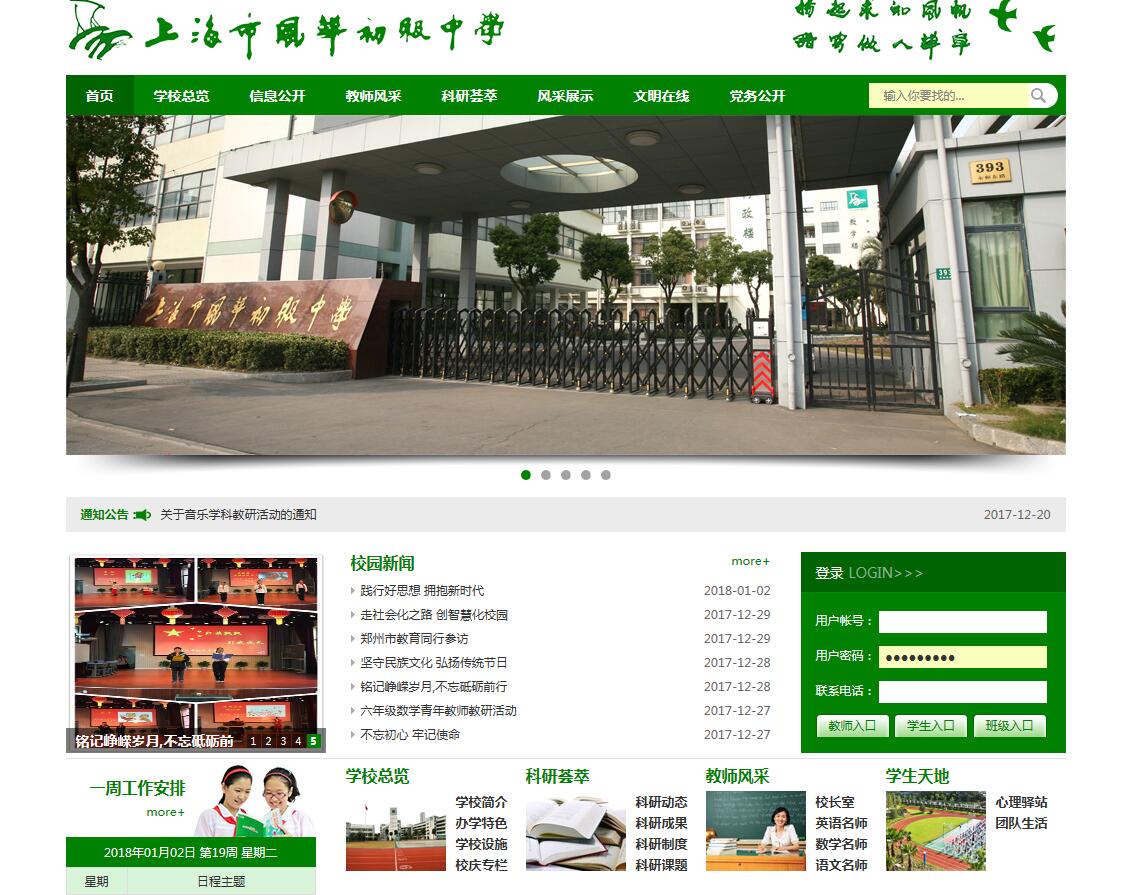 学校网址http://www.fhc.edu.sh.cn/上海市风华初级中学微信公众号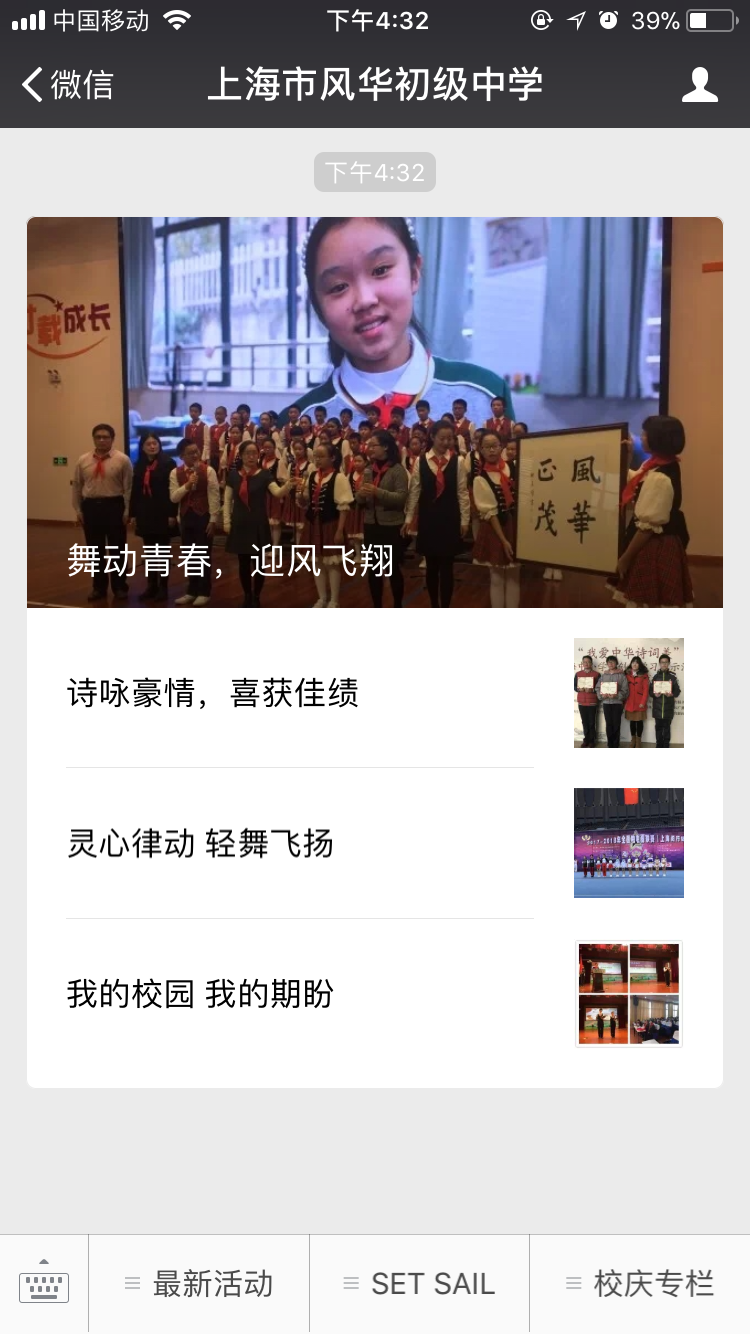 微信号：fhcwxgz教师风采展示墙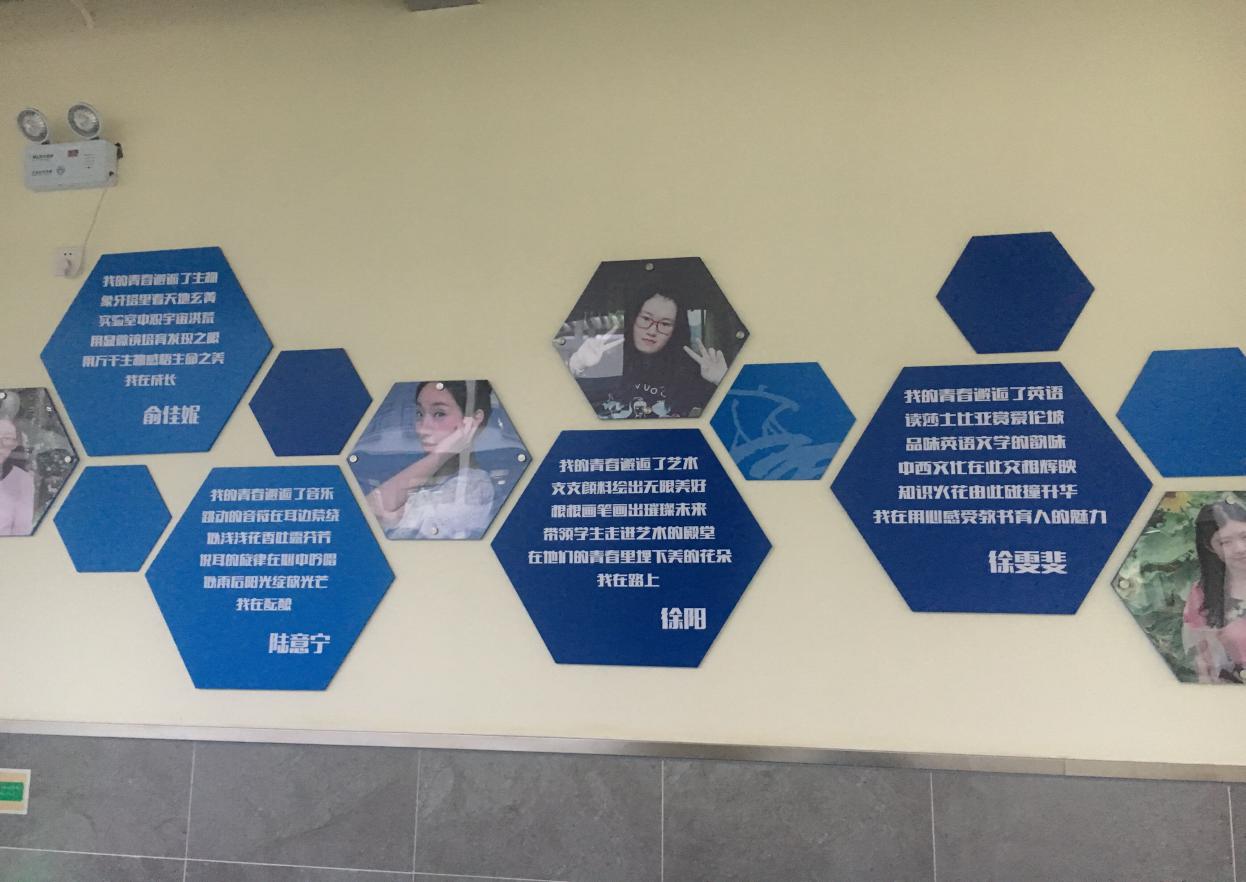 上海市风华初级中学“帆”校刊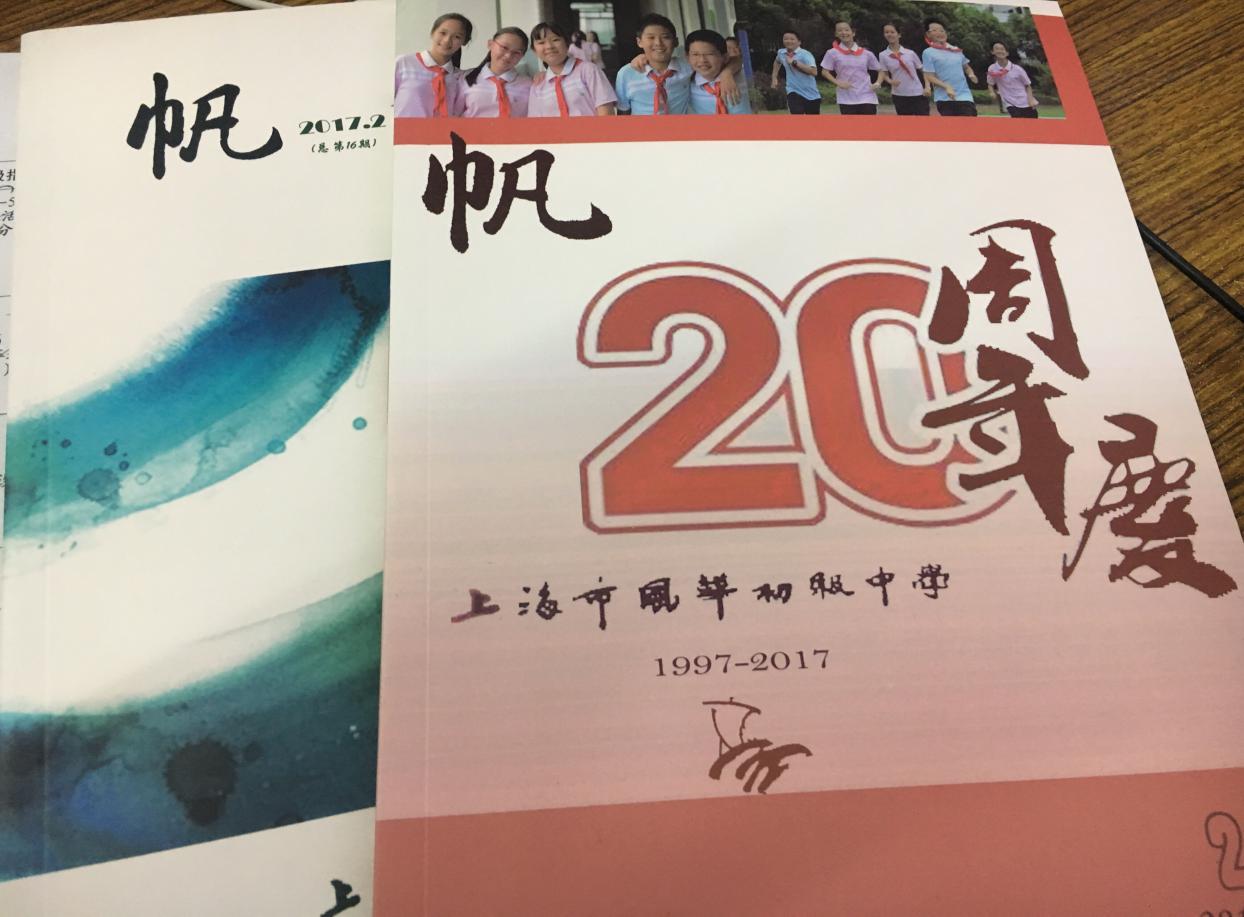 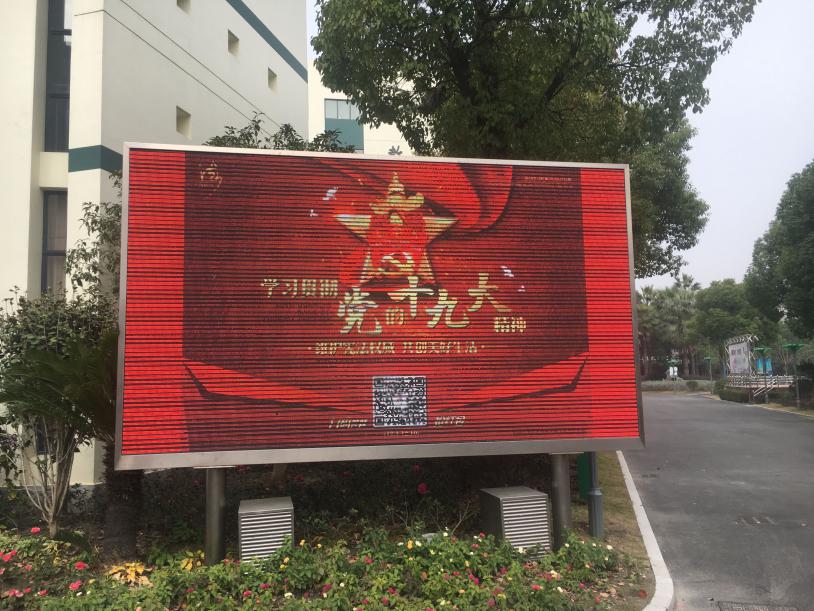 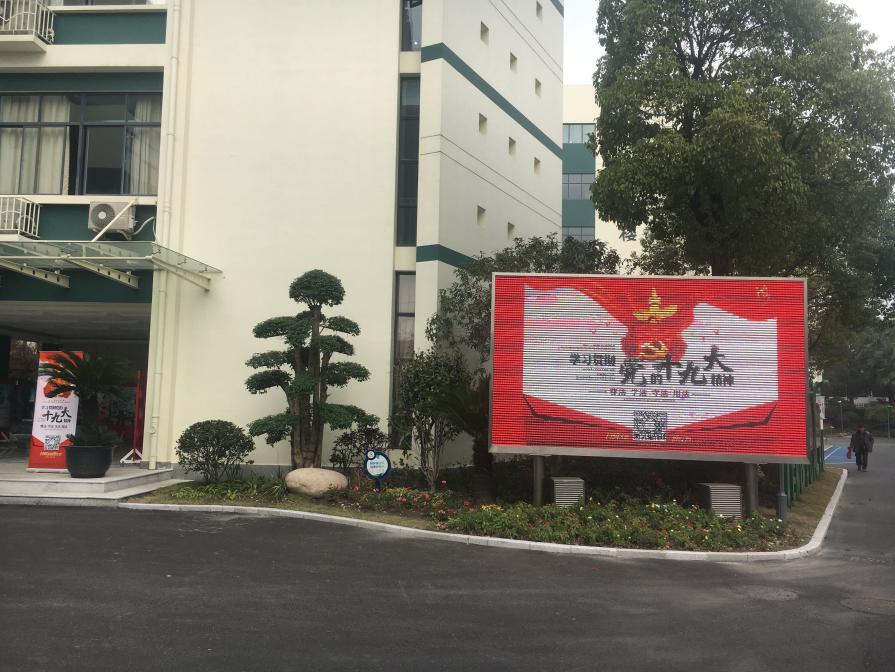 宣传工作管理制度新闻宣传制度新闻宣传工作由校党支部统一领导，校务管理部及相关部门负责全校新闻，宣传工作的组织、指导、协调等工作。各部门负责本部门的新闻宣传工作，积极投稿，及时向社会宣传本单位在各项工作中的好做法和新成果，不断提高学校的社会知名度和美誉度。为保证及时汇集全校的新闻信息，高效有序地开展工作，各部门应及时将本部门的新闻信息的照片、视频和电子稿按要求上传到校务管理部，统一登记整理。校内大屏幕、标语、海报等的悬挂、张贴须经各部门负责人审查，在指定地点悬挂，到期自行取回。通讯员发表宣传学校的新闻稿件，给予一定奖励。校刊《帆》编辑与发行分工情况总负责： 师训室封面、封底设计：美术教师学生美术作品收集（含“帆”字）：美术教师学校大事记：校务管理部学校、教师和学生获奖情况：校务管理部学校照片：校务管理部教学管理部照片：教学管理部主任学生管理部照片：学生管理部拓展课等照片：教学管理部学生作文：语文教研组教师文章：师训室编辑、校对：语文教研组发行（交后勤保障部）：师训室电子屏内容发布机制逢学校重大活动、国家法定假期，提前一周制作电子屏相关内容，内容可以是文字、图片和视频等形式，并交部门主管审核。做到活动或节假日前一天下班前发布，营造活动和节日气氛。做好学校、教师和学生所获奖项的发布和宣传工作，由学校各管理部门提供发布奖项内容，制作相关内容，交分管部门负责审核后，及时发布。做好学校对外接待活动的欢迎屏内容，由学校各分管部门提供内容，制作相关内容，活动前一天下班前做好相关内容的投放。按上级部门部署要求，及时宣传发布相关宣传内容。网络安全制度校园网是学校重要的基础设施之一，为全体师生提供先进、可靠、安全的计算机网络环境，支持学校的教学、科研、管理工作。为了充分发挥校园网的作用，特制订本条例，希望广大师生共同遵守。使用校园网必须遵守国家有关法律、法规，必须遵守《中华人民共和国保守国家秘密法》和国家保密局《计算机信息系统国际互联网保密管理规定》。学校各部门要加强对校园网新闻传播和信息内容的安全管理，对上网信息要进行审查，严格把关，落实防范措施。校园网使用者必须接受学校依法进行监督检查和采取的必要措施。    学生上网必须有老师的具体指导，教师要引导学生正确、安全、健康地使用网络进行查阅资料、收集资料、利用资料等教育教学活动。为了使学校的网络畅通无阻，发挥网络的积极作用，具有下列行为之一，对网络使用者的任何部门、任何人，一旦发现，经教育仍不改正者，将对该使用者取消上网资格或切断网络等相关措施。查阅、复制或传播下列信息的：煽动分裂国家、破坏国家统一和民族团结、推翻社会主义制度；煽动抗拒、破坏宪法和国家法律、行政法规的实施；捏造或者歪曲事实，故意散布谣言，扰乱社会秩序；公然侮辱他人或者捏造事实诽谤他人；宣扬封建迷信、淫秽、色情、暴力、凶杀、恐怖等；破坏、盗用计算机网络中的信息资源和危害计算机网络安全活动；故意制作、传播计算机病毒等破坏性程序。访问国家命令禁止的非法网站、国内外的反动、迷信、暴力、色情等不健康的网站。下载游戏等与教育教学无关的内容、下载并传播一些迷信、暴力、色情等不健康的内容。 接受并配合公安机关的安全监督、检查和指导。学校网站、微信公众号信息发布审核制度学校网站发布的网络信息必须符合国家法律和法规，不得含有下列内容：违反宪法所确定的基本原则；危害国家安全，泄露国家秘密，煽动颠覆国家政权，破坏国家统一；损害国家的荣誉和利益；煽动民族仇恨、民族歧视，破坏民族团结；破坏国家宗教政策，宣扬邪教，宣扬封建迷信；散布谣言，编造和传播假新闻，扰乱社会秩序，破坏社会稳定；散布淫秽、色情、赌博、暴力、恐怖或者教唆犯罪；侮辱或者诽谤他人，侵害他人合法权益；法律、法规禁止的其他内容。学校网站建设必须严格遵守《“校园网站”建设标准（试行）》。网站发布前必须提交工业和信息化部（ICP备案）和公安局备案，并经过上级主管部门审核同意后才能发布。对拟发布的网络信息必须进行认真检查，不得有危害国家安全、泄露国家秘密，侵犯国家的、社会的、集体的利益和公民的合法权益的内容出现；学校各部门必须对发布在各级教育网站上的信息负责，不得有违反第一条规定的内容出现。学校网站发布的各类信息是转载于其他媒体的，必须注明出处。学校网站上发布的网络信息，必须由学校信息技术中心指定专人负责，对每条拟发布的信息都要经过认真审核，并经部门领导批准后，根据分级发布和分级负责原则，对照有关规定审定后发布，同时做好备案登记。所有发布的网络信息，其发布时间、IP地址、发布人员等网络记录必须保存90天以上，并在国家有关机关依法查询时予以提供。网络安全应急预案一、编制目的提高处置突发事件的能力，促进互联网应急通信指挥调度工作迅速、高效、有序地进行，满足突发情况下互联网通信保障应急和通信恢复工作的需要，维护公共利益和社会秩序，为全面建设小康社会创造安全稳定的环境。二、编制依据依据《中华人民共和国国家安全法》、《中华人民共和国电信条例》、《中华人民共和国无线电管理条例》、《中华人民共和国计算机信息系统安全保护条例》、《国家通信保障应急预案》等。三、适用范围本预案适用于上海市风华初级中学，下述可能发生或已经发生的互联网重大安全事件。1、攻击类事件：指互联网网络系统因计算机病毒感染、非法入侵等导致数据丢失、业务中断、系统宕机、网络瘫痪等情况。2、出现有害信息内容：攻击党和国家领导人；煽动抗拒、破坏宪法和法律、行政法规实施；煽动颠覆国家政权，推翻社会主义制度；煽动分裂国家、破坏国家统一；捏造或歪曲事实，散布谣言，恶意攻击党委、政府领导同志，严重扰乱社会政治、经济秩序；宣传邪教、色情、暴力、凶杀，教唆犯罪；歪曲报道我县重大政治、经济、文化事件；其他严重危害国家安全和社会治安秩序的信息。3、出现严重违法犯罪活动：利用互联网、校园网大规模进行煽动颠覆国家政权、推翻社会主义制度、破坏国家统一，煽动民族仇恨，破坏民族团结活动。利用互联网、校园网组党结社，进行反动勾联、邪教活动。利用网络技术进行大规模破坏社会稳定，扰乱金融秩序的活动。利用互联网、校园网大规模制作、传播计算机病毒，非法入侵，致使计算机系统及通信网络遭受重大损失的活动。按照互联网网络安全事件的性质、严重程度、可控性和影响范围，将其分为特别重大（Ⅰ级）、重大（Ⅱ级）、较大（Ⅲ级）和一般（Ⅳ级）四级。特别重大互联网网络安全事件（Ⅰ级）。指扩散性很强，造成区教育系统的重要信息系统大面积瘫痪，影响社会稳定，衍生其他重大安全事件。重大互联网网络安全事件（Ⅱ级）。指扩散性强，涉及教育系统的重要信息系统。较大互联网网络安全事件（Ⅲ级）。指基本无扩散性，发生在本校。一般互联网网络安全事件（Ⅳ级）。指无扩散性，发生在本校。四、组织机构成立学校的组织机构，组长由校长担任，成员由学校的相关责任人、业务骨干组成，设立学校网络安全应急技术小组和信息安全监看小组，从而优质、高效地确保学校的网络畅通、信息安全。五、职责与任务网络安全小组负责组织和开展学校网络的信息监控和巡查，删除、过滤有害信息，采取技术措施封堵有害信息的传播途径，控制有害信息在校园网扩散。接入互联网时，主动与有关部门做好网络与信息安全的衔接工作，做到权责明确，应急处置渠道畅通。根据师生使用公共网络的实际情况，制定切实可行的安全防范措施，防止有害信息通过公共网络在校内扩散。播放远程教育节目时，进一步加强对接收节目信号监测，确保教育电视节目接收、下载、录制、播放的安全。六、应急处置基本程序及处置方法1、应急处置基本程序学校网络安全小组发现学校网络安全事件后，应立即采取删除、过滤等技术手段及时处置有害信息的传播扩散，保存相关技术数据和资料，及时向区教育局信息安全联系人报告。静安区教育系统网络安全小组在发现或接到案情报告后，应协助学校处置有害信息的传播扩散，保存相关技术数据和资料，及时向市、区相关单位报告。必要时，可按公安等业务主管部门统一要求关闭相关网站或栏目。2、应急处置方法遇到网络安全事件为较大（Ⅲ级）和一般（Ⅳ级）级别的，由学校负责处理，并上报区教育局信息安全联系人。遇到网络安全事件为重大（Ⅱ级）级别的，学校及时上报区教育局信息安全联系人，区教育系统网络安全小组协助学校处理问题，及时向区公安局上报，必要时关闭相关网站或栏目。遇到网络安全事件为重大（Ⅰ级）级别的，区教育系统网络安全小组应立即关闭相关网站，及时向市教委、区公安局等相关单位上报，协助公安局等相关单位处理问题。七、应急处置工作要求和责任1、在接到案情报告或通知后，应立即行动，及时采取处置措施。2、在处置工作中，参加处置的工作人员必须忠于职守，认真履行职责，严格执法。3、严格报告制度，及时上报情况。应急处置过程，要求严格工作责任制，对工作不落实、行动迟缓、措施不力以及清查处理后，网站上仍有相关有害信息出现的，要追究学校相关人员的责任。网站用户管理制度为确保学校网站运行合法、正常、安全地运行，为了鉴别用户身份、保护用户利益，更好地为网站用户服务，特制订本网站用户管理制度。一、用户应保管好自己的帐号和密码安全，并将对因此产生的后果负全部责任。另外，每个用户都要对其帐户中的所有活动和事件负全责。用户可随时改变密码，用户如发现任何非法使用用户帐号或安全漏洞的情况，应立即通知网站管理员，并由校信息中心酌情处理。二、用户单独承担传输内容的责任。用户必须遵循： 发布的信息必须符合中国有关法规。 不干扰或混乱网络服务。 不得利用本站危害国家安全、泄露国家秘密，不得侵犯国家、社会、集体和公民的合法权益。 不得捏造或者歪曲事实，散布谣言，扰乱社会秩序的。 不得宣扬封建迷信、淫秽、色情、赌博、暴力、凶杀、恐怖，教唆犯罪。 不得公然侮辱他人或者捏造事实诽谤他人，或者进行其他恶意攻击。 不得损害国家机关信誉。 不得进行商业广告行为。